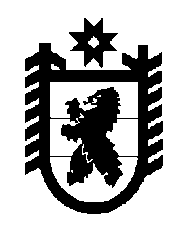 Российская Федерация Республика Карелия    РАСПОРЯЖЕНИЕГЛАВЫ РЕСПУБЛИКИ КАРЕЛИЯВнести в приложение к распоряжению Главы Республики Карелия     от 23 октября 2017 года № 541-р (Собрание законодательства Республики Карелия, 2017, № 10, ст. 1941; 2018, № 1, ст. 40) следующие изменения:1) в строке «Лахденпохский муниципальный район» указать новую должность Родионова Д.А. – заместитель Премьер-министра Правительства Республики Карелия по вопросам экономики;2) строкузаменить строкой	3) в строке «Сортавальский муниципальный район» указать новую должность Лабинова В.В. – заместитель Премьер-министра Правительства Республики Карелия – Министр сельского и рыбного хозяйства Республики Карелия;4) строку заменить строкой2           ГлаваРеспублики Карелия                                                          А.О. Парфенчиковг. Петрозаводск28 сентября 2018 года№  531-р                                                               «Лоухский муниципальный районАнтошина Е.А.Министр финансов Республики Карелия »«Лоухский муниципальный районШабанов Ю.А.Представитель Главы Республики Карелия в Законодательном Собрании Республики Карелия »;«Суоярвский муниципальный районКондрашин Д.С.исполняющий обязан-ности Министра по дорожному хозяйству, транспорту и связи  Республики Карелия »«Суоярвский муниципальный районКайдалов А.А.Министр по дорожному хозяйству, транспорту и связи  Республики Карелия».